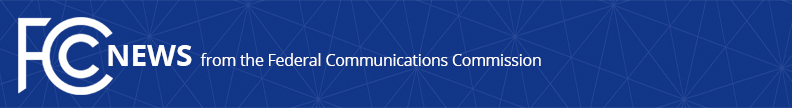 Media Contact: Adam Cassady Adam.Cassady@fcc.govFor Immediate ReleaseSIMINGTON TALKS TELECOM WITH FCBA PRESIDENT  -- WASHINGTON, April 26, 2020—FCC Commissioner Nathan Simington had a wide-ranging discussion with Natalie Roisman, President of the Federal Communications Bar Association (FCBA-The Tech Bar) and Director of Social Responsibility at Wilkinson Barker Knauer, LLP, on Friday, April 23, 2021.Commissioner Simington and Ms. Roisman discussed a wide range of topics, touching on spectrum policy, infrastructure, media, device security, regulatory modernization, and succeeding in a telecom industry career. Commissioner Simington remarked.“I am so grateful to the FCBA for hosting me for a fireside chat, and to Ms. Roisman for her thoughtful questions. I am further grateful to the technical team for putting the event together. It was an honor and a privilege to have the opportunity to speak before the FCBA, and I look forward to being offered the opportunity again in the future.”More information about the event may be found at: https://www.fcba.org/events/fcba-virtual-spring-keynote-fcc-commissioner-nathan-simington/ ###
Office of Commissioner Simington / @SimingtonFCC / www.fcc.gov/leadership/nathan-simingtonThis is an unofficial announcement of Commission action.  Release of the full text of a Commission order constitutes official action.  See MCI v. FCC, 515 F.2d 385 (D.C. Cir. 1974).